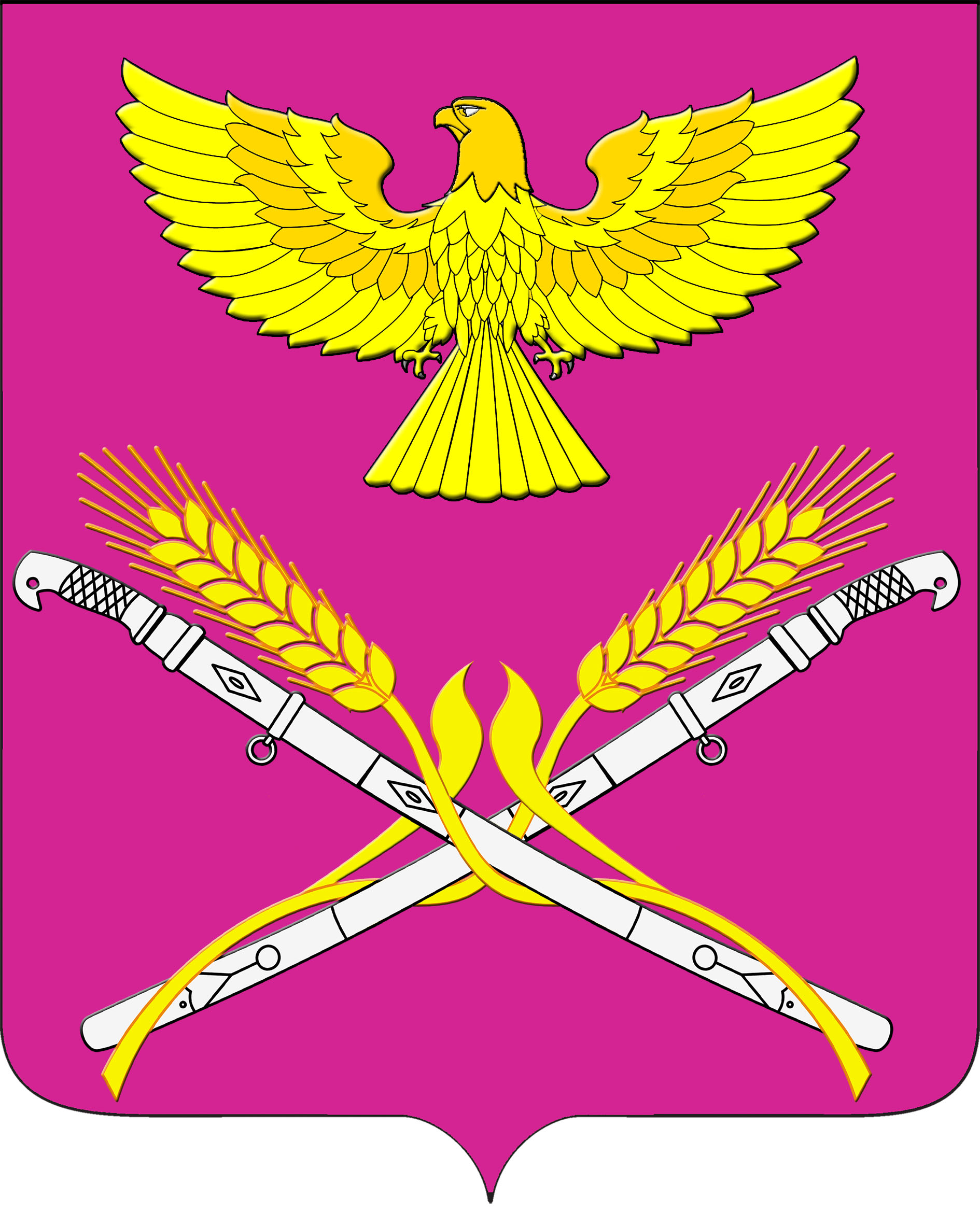 СОВЕТ НОВОПЕТРОВСКОГО СЕЛЬСКОГО ПОСЕЛЕНИЯ ПАВЛОВСКОГО РАЙОНАРЕШЕНИЕот  13.02.2023 года	                                                                              № 45/139                                                     ст-ца  НовопетровскаяОб утверждении прейскуранта гарантированного перечня услуг по погребению, оказываемых на территории Новопетровского сельского поселения Павловского района на 2023 годВ соответствии с пунктом 22 статьи 14 Федерального Закона от 6 октября 2003 года № 131-Ф «Об общих принципах организации местного самоуправления в Российской Федерации», Законом Краснодарского края от 4 февраля 2004 года № 666-КЗ «О погребении и похоронном деле в Краснодарском крае», Совет Новопетровского сельского поселения Павловского района решил:1.Утвердить прейскурант гарантированного перечня услуг по погребению, оказываемых на территории Новопетровского сельского поселения Павловского района (приложение № 1).2.Контроль за исполнением настоящего решения возложить на постоянную комиссию по финансам, бюджету, налогам и инвестиционной политике (Земляную).3.Организацию выполнения настоящего решения возложить на администрацию Новопетровского сельского поселения.4. Решение вступает в силу со дня его обнародования и распространяется на правоотношения, возникшие с 01 февраля  2023 года.Глава Новопетровского сельскогопоселения Павловского района                                       Е.А.Бессонов                                                        ПРИЛОЖЕНИЕ                                к решению Совета                                               Новопетровского сельского                                                     поселения Павловского района                                       от 13.02.2023 г. № 45/139ПРЕЙСКУРАНТгарантированного перечня услуг по погребению на 2023 год, оказываемых на территории Новопетровского сельского поселения Павловского районаГлава Новопетровского сельскогоПоселения Павловского района                                               Е.А.Бессонов№ппНаименование услугСтоимость, руб.1Оформление документов, необходимых для погребения175,052Гроб стандартный, строганный, из материалов толщиной 25-32 мм, обитый внутри и снаружи тканью х/б  с подушкой из стружки2316,453Инвентарная табличка  с указанием ФИО, даты рождения и смерти140,714Доставка гроба  и похоронных принадлежностей по адресу, указанному заказчиком1006,095Перевозка тела(останков) умершего к месту захоронения1205,686Погребение умершего при рытье  могилы экскаватором 07Погребение умершего при рытье  могилы  вручную2947,938Итого: предельная стоимость гарантированного перечня услуг по погребению7791,91